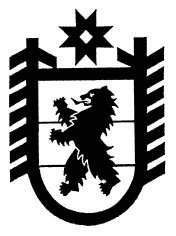 Республика КарелияСовет Эссойльского сельского поселенияL сессия III созываРЕШЕНИЕ № 22от 19 октября 2017 годаО передаче органами местного самоуправленияЭссойльского сельского поселения осуществления части полномочий по решению вопросов местного значения на уровень органов местного самоуправления Пряжинского национального муниципального района на 2018 год	В соответствии с частью 4 статьи 15 Федерального закона от 06.10.2003 года №131-ФЗ «Об общих принципах организации местного самоуправления в Российской Федерации» Совет Эссойльского сельского поселения III созываРЕШИЛ:Передать на уровень органов местного самоуправления Пряжинского национального муниципального района осуществление части полномочий органов местного самоуправления Эссойльского сельского поселения по решению вопросов местного значения согласно Приложению №1 к настоящему решению.Обнародовать настоящее решение.Главе Эссойльского сельского поселения заключить соглашение с Администрацией Пряжинского национального муниципального района на 2018 год о передаче полномочий.Председатель Совета Эссойльскогосельского поселения                                                                                В.М. ГелевГлава Эссойльскогосельского поселения                                                                                А.И.Ореханов  Разослать: дело-1, Совет-1, АПМНР-1, ФО-1.                                                                Приложение №1	к решению XLI сессии Совета                                                                                               Эссойльского сельского поселения	III созыва от 19 октября 2017 года                                                                                                  № 22Перечень полномочий по решению вопросов местного значения, передаваемых органами местного самоуправления Эссойльского сельского поселения и принимаемых на исполнение органами местного самоуправления Пряжинского национального муниципального района на 2018 годНаименование полномочия, функции1. По решению вопроса местного значения «составление и рассмотрение проекта бюджета поселения, утверждение и исполнение бюджета поселения, осуществление контроля за его исполнением, составление и утверждение отчета об исполнении бюджета поселения» следующие полномочия:- составление проекта бюджета поселения;- исполнение бюджета поселения; - осуществление контроля за исполнением бюджета поселения;- составление отчета об исполнении бюджета поселения.